DASP PE Sports Easter Camp @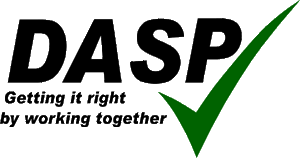  Dorchester Middle School 3rd April – 9th April 2018Pupils name (In Full): __________________________________________________________________School attended this year:     ____________________________________________________________Year group attended this year:    ____________Any special educational or medical needs? If so what are they?________________________________________________________________________________________________________________Emergency contact details: (Phone Number)	________________________________Contact email:	____________________________________(Which I will use to confirm your child’s place)Is your child a Free School Meal pupil?		Yes / NoMr Kent and Mr Treble reserve the right to withdraw a pupil from the following days in the week if there is any unacceptable behaviour – (A full refund will be awarded if so)Parent/Carer signature: ___________________________     Print Name:________________________	Easter Camp Week Tuesday 3rd April – Monday 9th April 2018 9:15 – 12pmPlease can cheques be made payable to “DASP limited”I will only confirm your place once cheques have been sent in to mePlease send the completed form and cheque to St Mary’s Middle School, Coombe Road, Puddletown, Dorchester, DT2 8SA marked for the attention of Levi Dailey - Summer Camp I’ll contact you ASAP to let you know if your son/daughter has been successful in the selected week stated.RegardsLevi Dailey, DASP Sports Coordinator